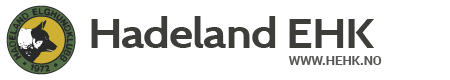 Årsfest med premieutdelingHadeland EHK inviterer til årsfest med premieutdeling på Braastad Gård, Nordre Oppdalen fredag 17.02.17I tillegg til premieutdeling vil det deles ut hederstegn til personer som oppfyller Hadeland Elghundklubbs statutter for dette.Opplegg for kvelden:19.00	 Cocktail19.15	MiddagMeny                                                                                                                                                                                             
Tre retters med kalvesteik som hovedrett.
Til middagen serveres 1 pils, 1 gl. vin eller mineralvann pr person. Det serveres kaffe til desserten21.30 PremieutdelingPris pr person kr 350,-Påmelding innen 10.02.17  til  Bjørn Johannessen916 55176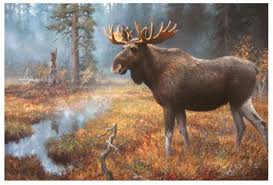 Med hilsen Styret